REPAIR AGREEMENTI understand:I bring items to be repaired at my own risk. Repairers may choose not to attempt to repair my item. This could be for safety or any other reason. Sometimes a professional repair service is needed. Repairers may take my item apart and not put it back together again. For example if the item is unsafe or broken beyond repair.If batteries, leads, plugs, fuses, zips or other ‘consumables’ are needed, I need to provide them. If my item has a plug, I agree to have it PAT tested here.I have to stay with the repairer while my repair is being carried out. If you can pick up new skills, that’s even better!I have to take my item away with me when I leave or dispose of it in an e-waste bin if one is available.If I have more than one item, it will be looked at if repairers have time, but I will have to go to the back of the queue if there is one.If I’ve brought children with me, I’m responsible for their behaviour and safety.Photographs or video may be taken at the Repair Cafe and used for publicity purposes. We will always ask your permission and explain where they will be used. You can withdraw your permission at any time by contacting the organiser.WE WELCOME DONATIONS TOWARDS REPAIR CAFE COSTS PTO: To leave feedbackPlease indicate which age group you are in:Were you happy with the help you received?Please describe your experience here today:____________________________________________________________________________________________________________________________________________________________________________________________________________________________________________________________________________________________________________________________After today’s event, do you feel more confident to try a repair yourself?Has coming to this Repair Café made you think about living more sustainably? Would you like to sign up to the Cambridge Carbon Footprint and/or Transition Cambridge newsletter to be kept up to date with upcoming Repair Cafés and other local environmental events and activities?Would you like to volunteer at future Repair Cafés as a repairer or a helper? If so, please tell us here and leave your name and email address (if you haven’t already provided one)._____________________________________________________________________________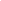 SIGNATURE:PRINTED NAME:DATE:□  Under 20 □  21-40 □  41-60   □  61+ □  Yes□  No□  More confident□  About the same□  Less confident   □  Not sure □  Yes□  No□  Not sure   □  Cambridge Carbon Footprint □  Transition CambridgeEmail address: ________________________________________________________________Email address: ________________________________________________________________Email address: ________________________________________________________________